УПРАВЛЕНИЕ ОБРАЗОВАНИЯ АДМИНИСТРАЦИИ НИЖНЕИНГАШСКОГО РАЙОНАПРИКАЗ01.06.2015г.                              р.п. Нижний Ингаш                            № 63/1-оОб утверждении положения о муниципальном мониторинге качества образованияВ целях формирования эффективной системы оценки качества образования, предупреждения негативных тенденций развития образования, прогнозирования последствий принимаемых управленческих решений и выработки предложений по повышению качества образования в Нижнеингашском районе      п р и к а з ы в а ю:1. Утвердить Положение о муниципальном мониторинге качества образования в образовательных учреждениях Нижнеингашского района  (приложение 1).2. Организовать мониторинговые исследования  (сбор, анализ и хранение информации) по вопросу обеспечения качества (приложение 2). 3. Образовательным организациям:3.1. Разработать и утвердить положение о мониторинге качества образования в учреждениях. Срок: до 01.09.2015 г.3.2. Организовать мониторинговые исследования  (сбор, анализ и хранение информации) по вопросу обеспечения качества образования.3.3. Сформировать систему отчётов в сети Интернет на официальных сайтах общеобразовательных учреждений по вопросам проведения внутреннего (школьного) мониторинга качества образования.4. Директору МБУ «Нижнеингашский РММЦ» (Ильяшевич И.В.):обеспечить своевременное  проведение мониторинговых исследований в образовательных организациях;сформировать электронный банк данных о результатах проведения мониторинговых исследований;обеспечить   своевременное размещение  в сети Интернет на официальном сайте МБУ «Нижнеингашский РММЦ»   информацию  о проведении мониторинговых исследований. 5. Контроль за исполнением приказа возложить на Шпиневу М.С., начальника отдела общего, дошкольного и дополнительного образования. 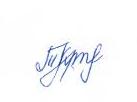  Начальник    управления образования       		                                	Т.Н. Конюкова 